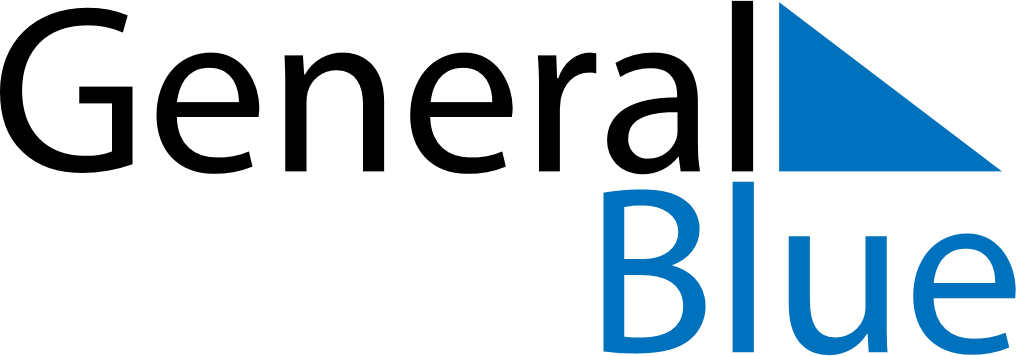 June 1943June 1943June 1943June 1943June 1943SundayMondayTuesdayWednesdayThursdayFridaySaturday123456789101112131415161718192021222324252627282930